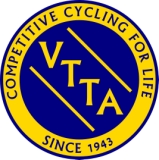 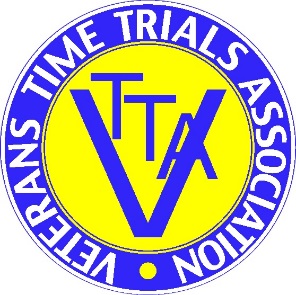 Promoted for and on behalf of Cycling Time Trials under their Rules and RegulationsOFFICIAL START SHEET Sunday 16th July 2023Starting at 08:31Event Organiser Blair Buss6 Bramley View, Lightcliffe, Hipperholme, Halifax, HX38STTelephone – 01422 202957 or 0793 614 6533e-mail – blairbuss@btinternet.com Time KeepersMike Penrice (VTTA Yorkshire) and Steve Brown (Ravensthorpe CC)HeadquartersThe headquarters is located at Dalton Village Hall, Willow Bridge Lane, Dalton, Thirsk. Postcode YO7 3BN.The Hall will be open from 06:30.AwardsStan Chadwick Trophy will be awarded to the best Yorkshire Group Member on AATFirst VTTA member on AAT in each age group £20(40 – 49, 50 – 59, 60 – 69, 70 + both male and female)Actual Fastest Male 1st £20  Actual Fastest Female 1st £20 Medium Gear 1st £10One rider one prize (excluding trophy)There will be some spot prizes So stay have a cuppa some cake and enjoy.Course details V210 10 mile TT on A168 at DishforthStart on western side of unclassified road (Dishforth Lane) leading from Rainton Traffic Island to Rainton village in field gateway at a point 1100 yards north of the island, opposite centre post of short wooden fence on opposite side of road.Proceed south on Rainton Lane to traffic island (0.68 mls)Bear left down slip road to join northbound carriageway of A168.Proceed along A168 to junction with slip road to B1448 (Thirsk)  5.16 mls.Bear left up slip road to traffic island where bear right (3rd exit) over bridge over A168, bearing right to next traffic island. Keep left to join A168 southbound carriageway.  5.96 mls.Continue on A168 to slip road signed A168 Boroughbridge/Dishforth. 9.98 mls.Bear left up slip road to finish in line with black and yellow panel at start of crash barrier protecting electrical installation on left hand side of slip road. (Red paint line on kerbstone) 10.00 mls.Directions to startHQ to the Start: From HQ it is 4.8 miles to the start, if you choose to park your vehicle between the HQ and the start do not park in any field entrances or block any access. Please do not park in any pubs or hotels in and around Topcliffe, or within the immediate vicinity of the start itself. Signage will be out to help riders to get to the start.Please give yourself plenty of time to get to the start.Course WarningYou will descend onto a roundabout, just before re-joining the dual carriageway 5.90 miles, do not attempt to negotiate this at speed or on the aero bars as it is a sharp bend around the RAB and sharp bend to exit.Headquarters, Car Parking and Race Numbers Number and signing on from 07:00. You must also sign off when returning number or you may be recorded as DNFPlease wear your race number in a central position below the waist so that it is clearly visible to other road users when you are riding. Toilets and changing facilities are available at the HQ.Parking. The hall has a car park to the rear and parking is available along the lane. Please respect residents by parking considerately. Please do not park in the new estate opposite the HQ.  Warming up - please ensure that you warm up off the course. No riders on the course other than for racing. Safety   Cycling Time Trials and the event promoters required all riders to wear a hard-shell helmet that meets an internationally accepted safety standard.  CTTC regulation 15  Working rear and front lights, either flashing or constant, must be fitted to the machine in a position clearly visible to road users, and must be active whilst the machine is in use. (CTT regulations 14(i) and 14(j). No light no ride. The pusher off will stop any rider without front or back lights.First rider off at 08:31 hours.There will be results displayed on the day, prizes will be awarded as soon as possible after the end of the event. Official results will be published via the CTT website as soon as possible. Please don’t forget to sign off before you depart failing to do this will mean DNF.  